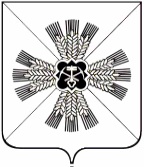 КЕМЕРОВСКАЯ ОБЛАСТЬАДМИНИСТРАЦИЯ ПРОМЫШЛЕННОВСКОГО МУНИЦИПАЛЬНОГО РАЙОНАПОСТАНОВЛЕНИЕот «29» декабря 2017  № 1508-Ппгт. ПромышленнаяО внесении изменений в постановление администрации Промышленновского муниципального района от 27.12.2016 № 1161-П «Об утверждении муниципальной программы «Функционирование органов местного  самоуправления Промышленновского района» на 2017 - 2019 годы (в редакции постановлений от 29.06.2017 № 700-П, от 29.12.2017 № 1502-П )     В соответствии с решением Совета народных депутатов Промышленновского муниципального района от 27.12.2017 № 344 «О внесении изменений и дополнений в решение Совета народных депутатов   Промышленновского муниципального района от 22.12.2016 № 257 «О районном бюджете на  2017 год и на плановый период 2018 и 2019 годов», постановлением администрации Промышленновского муниципального района от 29.07.2016  № 684-П «Об утверждении порядка разработки, реализации и оценки эффективности муниципальных программ, реализуемых за счет средств районного бюджета»: Внести в постановление администрации Промышленновского муниципального района от 27.12.2016 № 1161-П «Об утверждении муниципальной программы «Функционирование органов местного самоуправления Промышленновского района» на 2017-2019 годы»,(в редакции постановлений от 29.06.2017 № 700-П, от 29.12.2017 № 1502-П) следующие изменения:1.1. Позицию «Объемы и источники финансирования муниципальной программы в целом и с разбивкой по годам ее реализации» паспорта муниципальной программы «Функционирование органов местного самоуправления Промышленновского района» на 2017-2019 годы» (далее – муниципальная  программа) изложить в следующей редакции:«                                                                                                                                 ».         1.2. Раздел «Ресурсное обеспечение реализации муниципальной программы» муниципальной программы изложить в следующей редакции:  «                                                                                                                        ».  		2. Считать окончанием срока реализации муниципальной программы «Функционирование органов местного самоуправления Промышленновского района» на 2017-2019 годы», утвержденной  постановлением администрации Промышленновского муниципального района от 27.12.2016 № 1161-П (в ред.постановлений от 29.06.2017 № 700-П, от 29.12.2017 № 1502-П), 31.12.2017.		3. Настоящее постановление подлежит обнародованию на официальном сайте администрации Промышленновского муниципального района в сети Интернет.           4. Контроль  за  исполнением  настоящего  постановления  возложить на  заместителя  главы   Промышленновского   муниципального   района              О.А. Игину.           5. Настоящее постановление вступает в силу со дня подписания и распространяет свое действие на правоотношения, возникшие с 27.12.2017.Исп. Л.Н.ЖдановаТел.7-47-79Объемы и источники финансирования муниципальной программы в целом и с разбивкой по годам ее реализации2017 год2018 год2019 год Объемы и источники финансирования муниципальной программы в целом и с разбивкой по годам ее реализацииВсего, тыс.руб.39110,127454,027454,0Объемы и источники финансирования муниципальной программы в целом и с разбивкой по годам ее реализацииРайонный бюджет, тыс.руб.38012,427006,027006,0Объемы и источники финансирования муниципальной программы в целом и с разбивкой по годам ее реализацииОбластной бюджет, тыс.руб 1097,7    448,0   448,0N п/пНаименование муниципальной программы, подпрограммы, основного мероприятия, мероприятияИсточник финансированияОбъем финансовых ресурсов, тыс. рублейОбъем финансовых ресурсов, тыс. рублейОбъем финансовых ресурсов, тыс. рублейN п/пНаименование муниципальной программы, подпрограммы, основного мероприятия, мероприятияИсточник финансирования2017 год2018 год2019 год123456Муниципальная программа «Функционирование органов местного  самоуправления Промышленновского района» на 2017 - 2019 годыВсего39110,127454,027454,0Муниципальная программа «Функционирование органов местного  самоуправления Промышленновского района» на 2017 - 2019 годырайонный бюджет38012,427006,027006,0Муниципальная программа «Функционирование органов местного  самоуправления Промышленновского района» на 2017 - 2019 годыобластной бюджет1097,7    448,0    448,01.1.Глава Промышленновского муниципального районаВсего1152,4792,0792,01.1.Глава Промышленновского муниципального районарайонный бюджет1152,4792,0792,01.1.Глава Промышленновского муниципального районаобластной бюджет1234561.2.Председатель Промышленновского районного Совета народных депутатов Промышленновского муниципального районаВсего905,1650,0650,01.2.Председатель Промышленновского районного Совета народных депутатов Промышленновского муниципального районарайонный бюджет905,1650,0650,01.2.Председатель Промышленновского районного Совета народных депутатов Промышленновского муниципального районаобластной бюджет 1.3.Обеспечение деятельности органов местного самоуправления Всего34518,524252,024252,0 1.3.Обеспечение деятельности органов местного самоуправления районный бюджет34518,524252,024252,0 1.3.Обеспечение деятельности органов местного самоуправления областной бюджет 1.4.Создание и функционирование комиссий по делам несовершеннолетних и защите их прав Всего267,7318,0318,0 1.4.Создание и функционирование комиссий по делам несовершеннолетних и защите их прав районный бюджет 1.4.Создание и функционирование комиссий по делам несовершеннолетних и защите их прав областной бюджет267,7318,0318,0 1.5.Осуществление функций по хранению, комплектованию, учету и использованию документов Архивного фонда Кемеровской области Всего15,015,015,0 1.5.Осуществление функций по хранению, комплектованию, учету и использованию документов Архивного фонда Кемеровской области районный бюджет 1.5.Осуществление функций по хранению, комплектованию, учету и использованию документов Архивного фонда Кемеровской области областной бюджет15,015,015,0 1.6.Создание и функционирование административных комиссийВсего115,0115,0115,0 1.6.Создание и функционирование административных комиссийрайонный бюджет 1.6.Создание и функционирование административных комиссийобластной бюджет115,0115,0115,0  1.7.Оказание адресной материальной помощи гражданам Всего0,0134,0134,0  1.7.Оказание адресной материальной помощи гражданам районный бюджет0,0134,0134,0  1.7.Оказание адресной материальной помощи гражданам областной бюджет123456 1.8.Финансовое обеспечение наградной системы  Всего829,9706,0706,0 1.8.Финансовое обеспечение наградной системы  районный бюджет829,9706,0706,0 1.8.Финансовое обеспечение наградной системы  областной бюджет 1.9.Проведение приемов, мероприятий Всего606,5472,0472,0 1.9.Проведение приемов, мероприятий районный бюджет606,5472,0472,0 1.9.Проведение приемов, мероприятий областной бюджет 1.10.Поощрение     муниципальных районов-победителей,   достигших наивысших показателей по итогам  сельскохозяйственных работВсего700,00,00,0 1.10.Поощрение     муниципальных районов-победителей,   достигших наивысших показателей по итогам  сельскохозяйственных работрайонный бюджет 1.10.Поощрение     муниципальных районов-победителей,   достигших наивысших показателей по итогам  сельскохозяйственных работобластной бюджет700,00,00,0                                    ГлаваПромышленновского муниципального района  Д.П. Ильин